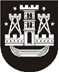 KLAIPĖDOS MIESTO SAVIVALDYBĖS TARYBASPRENDIMASDĖL PRITARIMO KLAIPĖDOS MIESTO SAVIVALDYBĖS MERO 2015 Metų VEIKLOS ATASKAITAI2016 m. balandžio 29 d. Nr. T2-126KlaipėdaVadovaudamasi Lietuvos Respublikos vietos savivaldos įstatymo 16 straipsnio 2 dalies 19 punktu ir 20 straipsnio 7 dalimi ir Klaipėdos miesto savivaldybės tarybos veiklos reglamento, patvirtinto Klaipėdos miesto savivaldybės tarybos 2001 m. rugsėjo 20 d. sprendimu Nr. 223 „Dėl Savivaldybės tarybos veiklos reglamento patvirtinimo“, 225 ir 226 punktais, Klaipėdos miesto savivaldybės taryba nusprendžia:1. Pritarti Klaipėdos miesto savivaldybės mero 2015 metų veiklos ataskaitai (pridedama).2. Skelbti apie šį sprendimą vietinėje spaudoje ir Klaipėdos miesto savivaldybės interneto svetainėje.Savivaldybės mero pavaduotojas, pavaduojantis savivaldybės merą Artūras Šulcas